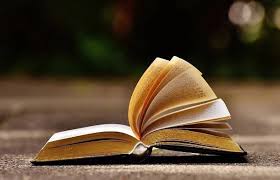 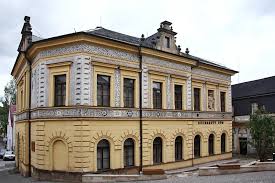 Program aktivit na 38. týden        Pondělí  18.9.2023		             svátek má Kryštof 		             Dopolední aktivity	Čtení na patře, cvičení na patřeOdpolední aktivityProcházka po Nové PaceÚterý     19.9.2023		  	                svátek má ZitaSoběslav                    Dopolední aktivity			Kadeřnice, motomed		Odpolední aktivity			Procházka po Nové PaceStředa    20.9.2023		      	         		       svátek má Oleg			Dopolední aktivityČtení na patře, cvičení na patře Odpolední aktivityProcházka po Nové Pace   	Čtvrtek   21.9.2023                  		  svátek má MatoušDopolední aktivityKatolická bohoslužba, motomedOdpolední aktivityIndividuální aktivityPátek      22.9.2023        	                                        svátek má DarinaDopolední aktivityVařeníOdpolední aktivityProcházka po Nové Pace